Аналитическая часть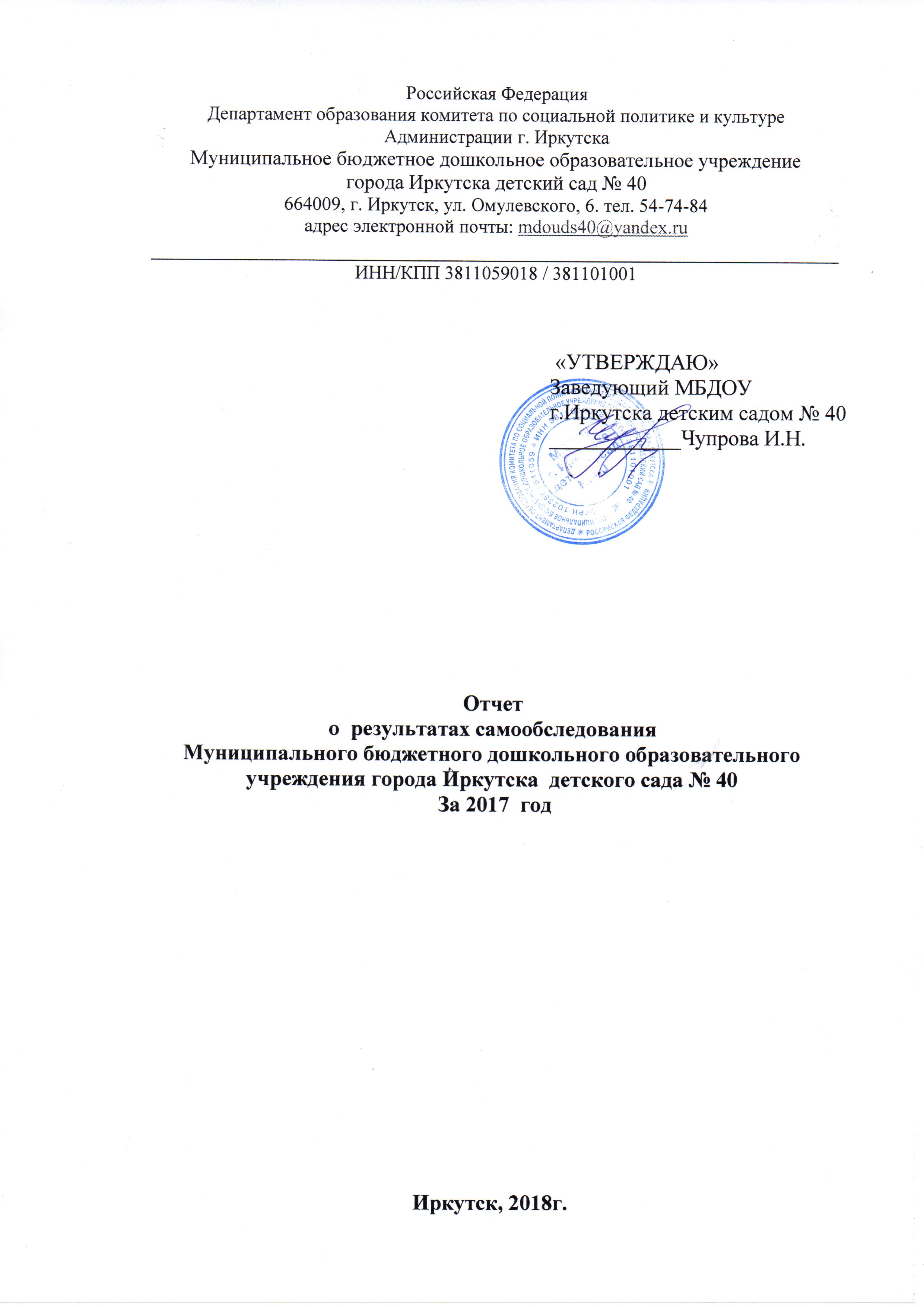  Общие сведения об образовательной организацииМуниципальное бюджетное дошкольное учреждение города Иркутска детский сад №40Статус организации: Муниципальное бюджетное дошкольное образовательное учреждениеОрганизационно-правовая форма организации: Муниципальное бюджетное дошкольное образовательное учреждение Учредитель: Департамент образования Комитета по социальной политике и культуре администрации города ИркутскаЮридический адрес: г. Иркутск, Омулевского, 6Деятельность: ОбразовательнаяЛицензия на осуществление образовательной деятельности №8521 от 10 ноября 2015г.Адрес электронной почты: mdouds40@yandex.ruАдрес сайта: 40.detirkutsk.ruРуководство учреждения: заведующий – Чупрова Ирина Николаевна-Обучение воспитанников ведется на русском языкеВ своей деятельности учреждение руководствуется следующими нормативно-правовыми:-273-ФЗ «Об образовании» от 21.12.2012г.-Санитарно-эпидемиологические требования к устройству, содержанию и эпидемиологические правила, и нормативы СанПиН 2.4.1.3049-13, с внесением изменений от 15.05.2013 №26;- ФГОС ДО (от 17.10.2013 №115, зарегистрированным в Минюсте 14.11.2013 №30384);- Приказ Минобрнауки России от 30.08.2013 №1014 «Об утверждении Порядка организации и осуществления образовательной деятельности по основным общеобразовательным программ – образовательным программам дошкольного образования» (зарегистрировано в Минюсте России 26.09.2013 №30038)II. Система управления организацией	В ДОУ имеется наличие коллегиальных органов управления: общее собрание работников учреждения, совет учреждения, педагогический совет.В состав Общего собрания входят все работники МБДОУ, для которых Учреждение является основным местом работы. Общее собрание работников осуществляет следующие полномочия:1) дает рекомендации по вопросам принятия локальных актов, регулирующих трудовые отношения с работниками Учреждения;2) обсуждает вопросы состояния трудовой дисциплины в Учреждении, дает рекомендации по ее укреплению;3) содействует созданию оптимальных условий для организации труда и профессионального совершенствования работников;4) выражает мнение в письменной форме при принятии локальных нормативных актов, затрагивающих права и обязанности работников Учреждения;5) осуществляет согласование отчетного доклада заведующего о работе в истекшем году;6) утверждает результаты  самообследования Учреждения;7) рассматривает иные вопросы деятельности Учреждения, принятые общим собранием работников к своему рассмотрению либо вынесенные на его рассмотрение заведующим Учреждения.	Управление педагогической деятельностью осуществляет педагогический Совет МБДОУ. Педагогический совет  состоит из числа педагогических работников Учреждения.Педагогический совет осуществляет следующие полномочия:1) разрабатывает основные направления и программы развития Учреждения, повышения качества образовательного процесса, представляет их заведующему для последующего утверждения;2)  принимает план работы на каждый учебный год;3)  принимает образовательные программы, реализуемые Учреждением;4) принимает перечень образовательных программ, разработку которых необходимо осуществить в Учреждении;5) принимает список учебных пособий, допущенных к использованию при реализации образовательных программ Учреждения;6) осуществляет выдвижение  педагогических работников на участие в конкурсах;7) осуществляет подготовку предложений по использованию и совершенствованию методов обучения и воспитания, образовательных технологий, электронного обучения;8) принимает решения о создании временных творческих объединений с приглашением специалистов различного профиля, консультантов для выработки рекомендаций по совершенствованию образовательной деятельности Учреждения;9) заслушивает информацию и отчеты членов педагогического совета Учреждения;10) осуществляет рассмотрение итогов учебной работы Учреждения.11) осуществляет иные полномочия, предусмотренные законодательством об образовании.	Деятельность МБДОУ регламентируется следующими видами локальных актов:  Устав; коллективный договор; правила внутреннего трудового распорядка; приказы; положения (об органах самоуправления, комиссиях, комитетах, группах, смотрах, об оплате труда, премировании и т.д.); должностные инструкции работников; структура управления; штатное расписание; инструкции; договора; основная общеобразовательная программа дошкольного образования, программа развития МБДОУ, годовой план работы МБДОУ; расписание НОД; режим и другие локальные акты МБДОУ, не противоречащие законодательству Российской Федерации, Уставу МБДОУ.Структура управления ДОУ	Управление ДОУ строится на принципах единоначалия и самоуправления. В ДОУ создана четко продуманная и гибкая структура управления в соответствии  с целями и задачами работы  учреждения. Все функции управления (прогнозирование, программирование, планирование, организация, регулирование, контроль, анализ, коррекция) направлены на достижение оптимального результата. 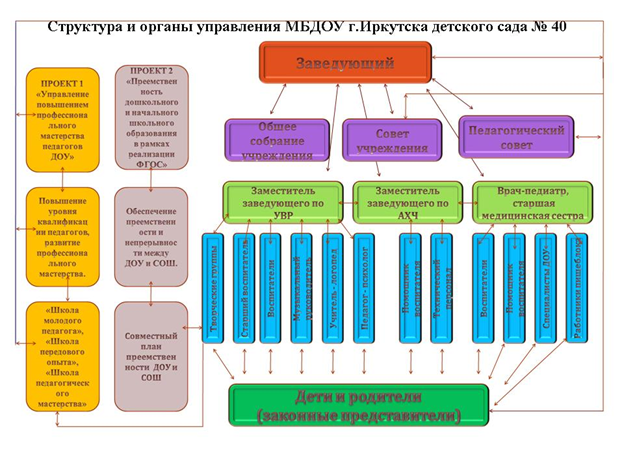 	Стиль управления процессом взаимодействия всех участников образовательного процесса в ДОУ предопределил реализацию важнейших принципов современной гуманитарной культуры взаимодействия людей в едином процессе жизнедеятельности.Вывод: ДОУ зарегистрировано и функционирует в соответствии с нормативными документами в сфере образования Российской Федерации. Структура и механизм управления определяет его стабильное функционирование. Линейно-функциональная с элементами матричной структуры и органы управления  способствуют развитию инициативы участников образовательного процесса (педагогов, родителей (законных представителей), детей).III. Оценка образовательной деятельности- Образовательная программа дошкольного образования в Учреждении соответствует ФГОС ДО, и определяет содержание дошкольного образования и сроки обучения.Цели и задачи реализации программы:          Цель реализации Программы – развитие личности детей дошкольного возраста в различных видах деятельности с учетом их возрастных, индивидуальных психологических и физиологических особенностей.1) охраны и укрепления физического и психического здоровья детей, в том числе их эмоционального благополучия;2) обеспечения равных возможностей для полноценного развития каждого ребенка в период дошкольного детства независимо от места жительства, пола, нации, языка, социального статуса, психофизиологических и других особенностей (в том числе ограниченных возможностей здоровья);3) обеспечения преемственности целей, задач и содержания образования, реализуемых в рамках образовательных программ различных уровней (далее - преемственность основных образовательных программ дошкольного и начального общего образования);4) создания благоприятных условий развития детей в соответствии с их возрастными и индивидуальными особенностями и склонностями, развития способностей и творческого потенциала каждого ребенка как субъекта отношений с самим собой, другими детьми, взрослыми и миром;5) объединения обучения и воспитания в целостный образовательный процесс на основе духовно-нравственных и социокультурных ценностей и принятых в обществе правил и норм поведения в интересах человека, семьи, общества;6) формирования общей культуры личности детей, в том числе ценностей здорового образа жизни, развития их социальных, нравственных, эстетических, интеллектуальных, физических качеств, инициативности, самостоятельности и ответственности ребенка, формирования предпосылок учебной деятельности;7) обеспечения вариативности и разнообразия содержания Программ и организационных форм дошкольного образования, возможности формирования Программ различной направленности с учетом образовательных потребностей, способностей и состояния здоровья детей;8) формирования социокультурной среды, соответствующей возрастным, индивидуальным, психологическим и физиологическим особенностям детей;9) обеспечения психолого-педагогической поддержки семьи и повышения компетентности родителей (законных представителей) в вопросах развития и образования, охраны и укрепления здоровья детей.В группах компенсирующей направленности для детей с тяжелыми нарушениями речи  реализуется адаптированная образовательная программа для детей с тяжелыми нарушениями речи, разработана на основе ФГОС ДО с учетом «Вариативной примерной адаптированной основной образовательной программы для детей с тяжелыми нарушениями речи (общим недоразвитием речи) с 3 до 7 лет» Н.В. Нищевой.Основная  цель  АОП  -   создание условий для выравнивания речевого и психофизического развития детей с ТНР и обеспечение их всестороннего гармоничного развития, построение  системы  коррекционной  работы  в группе компенсирующей направленности для детей с  ТНР 4 - 7 лет, предусматривающей взаимодействие специалистов ДОУ и родителей воспитанников с ОВЗ.	Реализация АОП решает следующие задачи (в соответствии с п.13 приказа Минобрнауки России от 30.08.2013 №1014 «Об утверждении Порядка организации и осуществления образовательной деятельности по основным общеобразовательным программам – образовательным программам дошкольного образования»):Коррекция нарушений развития, а именно, формирование и развитие самостоятельной, связной, грамматически правильной речи, коммуникативных навыков, овладение детьми фонетической системой русского языка, элементами грамоты. Социальная адаптация воспитанников с ОВЗ. В детском саду разработаны и реализуются адаптированные программы в части формирующей участниками образовательных отношений (в соотношении 80% к 20%)В дошкольном учреждении разработана и реализуется  программа развития «Управление качеством образования в контексте обеспечения равных стартовых возможностей у дошкольников в процессе подготовки к школьному обучению», приказ ДО КСПК от 29.05.2015 № 214-08-963/15, целью которой является: повышение качества воспитания и образования в ДОУ через:Повышение уровня профессионального мастерства педагога в соответствии с основными требованиями профессионального стандарта педагога.Совершенствование системы преемственности между ДОУ и начальной школы в соответствии ФГОС.Таким образом, МБДОУ г. Иркутска детский сад №40 осуществляет образовательную деятельность в соответствии с Основной образовательной программой дошкольного образования, адаптированной образовательной программой для детей с тяжелыми нарушениями речи, дополнительной образовательной программой в соответствии с ФГОС ДО.IV. Оценка функционирования внутренней системы оценки качества образованияВ ДОУ разработано c  дополнениями и изменениями и  утверждено Положение о внутренней оценки качества образования  приказ № 42 от 24.08.2017г. - Психолого - педагогические условия  реализации образовательной программы соответствуют требования ФГОС дошкольного образования. В системе дошкольного образования наиболее востребованным становится психолого-педагогическое сопровождение всех участников образовательного процесса. Поэтому забота о реализации права ребёнка на полноценное и свободное развитие, сегодня является неотъемлемой частью деятельности любого дошкольного учреждения.Цель сопровождения в нашем ДОУ - создать психолого – педагогические условия для полноценного развития и воспитания личности ребенка в рамках его возрастных и индивидуальных возможностей.Задачи психолого – педагогического сопровождения:- охрана и укрепление психического здоровья детей, в том числе их эмоционального благополучия;- создание благоприятных условий развития детей в соответствии с возрастными и индивидуальными особенностями и склонностями, развития способностей и творческого потенциала каждого ребенка как субъекта отношений с самим собой, другими детьми, взрослыми и миром;- формирование социокультурной среды, соответствующей возрастным, индивидуальным, психологическим и физиологическим особенностям детей;- обеспечение психолого-педагогической поддержки семьи и повышения компетентности родителей (законных представителей) в вопросах развития и образования, охраны и укрепления здоровья детей.Основными субъектами психологического воздействия в детском саду являются:• дети;• воспитатели, педагоги;• родители.Основные этапы психолого – педагогического сопровождения:1. диагностический;2. коррекционно – развивающий;3. анализ промежуточных результатов сопровождения развития ребенка.Диагностический этап предполагает открытие, констатацию затруднений в развитии ребенка или его интересов, которые могут поступить от родителей, воспитателей.На этом этапе знакомим родителей с возрастными особенностями детей. При этом педагоги с родителями определяют индивидуальные особенности каждого ребенка, где учитываются 5 направлений дошкольного образования:• социально – коммуникативное• познавательное• речевое• художественно – эстетическое• физическоеДиагностический этап – это и адаптационный этап. Адаптация – вхождение ребенка в новую среду и приспособление к ней.В адаптационный период мы знакомим родителей с организацией жизни малыша в детском саду, режимом питания, режимом дня, с образовательной программой, с воспитанием у ребенка культурно – гигиенических навыков и навыков самообслуживания, с особенностями адаптационного периода, с показателями адаптации.Мы предлагаем родителям адаптационный лист, который они заполняют в течение месяца, а некоторые и дольше, пока у ребенка не закончится адаптационный период.По запросу воспитателей и с согласия родителей проводится диагностика познавательного и эмоционально – волевого развития дошкольников с целью создания программ развития на каждого ребенка.Коррекционно – развивающий этап – это этап работы с ребенком, консультативной и другой работы с родителями, воспитателями.На этом этапе воспитатели и педагог – психолог проводит коррекционно – развивающую работу с детьми, имеющими затруднения в развитии. Проводится консультативная работа с педагогами детского сада, воспитателями и родителями. На этапе анализа промежуточных результатов сопровождения развития ребенка воспитатели, педагог – психолог, педагоги ДОУ проводят корректировку индивидуальной программы или рекомендаций по сопровождению развития каждого ребенка.Педагоги организуют разнообразные формы презентации развития одаренных детей: выставки авторских работ, концерты, моно – спектакли и т. д.Именно поэтому они обозначены в стандарте как целевые ориентиры для всех участников образовательных отношений.V. Оценка кадрового обеспеченияПрофессиональный уровень  педагогов: По квалификационным категориям:По квалификационным категориям:По стажу работы:Сведения о повышении квалификации педагогических работников МДОУ по профилю работыПонимая всю важность подготовки квалифицированных специалистов для работы в соответствии с современными требованиями, у нас работает система поэтапного повышения квалификации педагогических работников по вопросам ФГОС ДО. Согласно плана-графика курсовой подготовки 21 (81%) педагог  прошли курсы повышения квалификации по проблеме  «Современное дошкольное образование: теория и практика в реализации ФГОС». Проблемами на наш взгляд является недостаточный уровень квалификации педагогов, связанный с отсутствием специального образования по профилю.Необходима переподготовка кадров в соответствие с требованиями профессионального стандарта, вступающему в силу в 2017 году.Еще одной проблемой является низкий процент аттестованных педагогов, на высшую квалификационную категорию  аттестовано 3 человека (12%), на первую квалификационную категорию аттестовано 9 человек (36%), на соответствие занимаемой должности аттестовано 9 человек (36%). 4% (4 человека) педагогов не аттестованы,  проблема выступает в том, что, контингент педагогов составляет молодые и начинающие педагоги, и педагоги со стажем более 20 лет работы  составляют 54%.Педагоги детского сада награждены отраслевыми наградами: Знак  «Почетный работник общего и профессионального образования» - 1 педагог;Нагрудный знак «Почетный работник общего образования РФ» -2 педагога;Благодарность министерства образования и науки РФ – 2 педагога;Почетная грамота министерства образования Иркутской области – 1 педагог;Почетная грамота мэра г. Иркутска – 1 педагог;Почетная грамота департамента образования  г. Иркутска – 7 педагогов;Благодарность департамента образования г. Иркутска – 1 педагог.В 2017 учебном году воспитателю Казаковой С.В.  присвоена высшая квалификационная категория. В течение 2017 года педагоги принимали активное участие в конкурсах различного уровня:	Опыт работы педагогов предоставлялся на:- городское методическое объединение на базе дошкольного учреждения «Коррекционно-педагогическая работа с детьми дошкольного возраста с ОВЗ» (Агеева Е.К., Хребкова Л.С., Сизых Е.Г., Яворовская Ю.Б., Ратушная К.С., Войцешко И.В., Балобанова О.В., Сорокоумова О.В.);-  городской семинар для педагогических работников ДОО на базе ДОУ «Система работы здоровьесберегающих технологий в ДОУ» в рамках ресурсной площадки (Агеева Е.К., Сизых Е.Г., Санеева О.Н., Хребкова Л.С., Ратушная К.С., Балобанова О.В., Сорокоумова О.В.);- методическое объединение учителей-логопедов Октябрьского округа" Открытое совместное  логопедическое мероприятие для детей старшего возраста с ТНР и их родителей» (учитель-логопед Санеева О.Н.);- Методическое объединение музыкальных руководителей Октябрьского округа "Взаимосвязь музыкального руководителя и учителя-логопеда через использование здоровьесберегающих технологий на занятиях для детей с тяжелыми нарушениями речи" (Балобанова О.В., Сорокоумова О.В., Санеева О.Н.);Развивающая среда в детском саду построена на основе принципов активизации детского развития детей в разных видах деятельности и включает в себя необходимые условия для всестороннего развития каждого ребенка. Организация предметно- пространственной развивающей среды в групповых помещениях осуществляется с учетом возрастных особенностей. Расположение мебели, игрового и другого оборудования отвечает требованиям охраны жизни и здоровья детей, санитарно-гигиеническим нормам, физиологии детей, принципам функционального комфорта, позволяет детям свободно перемещаться.В групповых комнатах оформлены различные зоны, в которых материалы располагаются в разных функциональных пространствах и оснащаются разнообразными материалами в соответствии с возрастом детейВ нашем дошкольном учреждении развивающая предметно-пространственная среда частично соответствует данным требованиям.1. Содержательна-насыщенная.  Образовательное пространство групповых помещений  ДОУ полностью оснащено средствами обучения (частично техническими, не во всех группах имеются интерактивные доски) и воспитания, соответствующими материалами: игровым, спортивным, оздоровительным инвентарем.2. Трансформируемая.  В групповых помещениях нет возможности изменения предметно-пространственной среды в зависимости от образовательной  ситуации. ( Нет спален).3. Полифункциональная.  Во всех  групповых помещениях имеются ширмы, ширмы разделители,  необходимые для использования детской активности. Частично имеются предметы (игровые уголки) не обладающие  жестко закрепленного способа употребления.  (Недостаток финансирования, отсутствие  спален).4. Вариативность среды. Данное требование полностью соответствует. В группах имеются различные пространства для игр, конструирования, имеются уголки уединения, а также разнообразные материалы, игры, игрушки, обеспечивающие свободный выбор детей.5. Доступность среды. Соответствует частично. Не во всех групповых помещениях игровые уголки соответствуют данному требованию (из-за отсутствия спален). 6.  Безопасность.  Данное требование полностью соответствует по обеспечению надежности и безопасности в их использовании.  VI. Оценка материально-технической базыМуниципальное бюджетное  дошкольное образовательное учреждение города Иркутска детский сад № 40 введен в эксплуатацию в ноябре 1967 года, общая площадь всех помещений детского сада  2.715,7 кв.м. Проектная мощность 12 групп. Расположено ДОУ в Октябрьском районе города Иркутска.  Рядом  с детским садом находятся социально значимые объекты: детский сад № 72, школа № 21 и № 23, поликлиника № 1, почта, сеть магазинов,  городская детская библиотека им. Пушкина,  музей-усадьбы Сукачева.Площадь территорий детского сада огорожена и хорошо озеленена различными породами деревьев, кустарников и многолетних цветов. На территории расположены 12 прогулочных участков и одна спортивная площадка. Участки оснащены  стационарным игровым оборудованием.  На территории  имеется хозяйственная зона. В летнее время года высаживается  огород,  разбиваются клумбы и цветники. В зимний период строятся снежные постройки.Состояние материально-технической базы МБДОУ соответствует педагогическим требованиям, современному уровню образования и санитарным нормам. Все базисные компоненты развивающей предметной пространственной среды детства включают оптимальные условия для полноценного развития детей.2.1.Материально-техническая база2.2.Состояние спортивно-материальной базы   В групповых комнатах имеются уголки «здоровья» с готовым и созданным руками педагогов и родителей воспитанников оборудованием для стимулирования двигательной активности и профилактической оздоровительной работы. Также  в каждой группе имеется уголок психологической разгрузки (уединения). На территории ДОУ оборудована спортивная площадка с разметкой для подвижных игр, один стационарный спортивно-игровой комплекс. Администрация ДОУ проводит большую работу по рациональному расходованию бюджетных и внебюджетных средств, изыскивает внебюджетные средства для проведения ежегодного косметического ремонта помещений ДОУ, благоустройства территорий.2.3. Организация питания детей.	Пищеблок находится в здании ДОУ, оснащен всем необходимым технологическим оборудованием для хранения продуктов и приготовления блюд. Питание дошкольников осуществляется согласно договору с МОУ «Комбинат питания г. Иркутска». Комбинат питания осуществляет поставку продуктов, разработку цикличного меню, контроль качества хранения и приготовления. 2.4.Обеспечение безопасного функционирования ДОУ	В ДОУ создана комплексная система безопасности образовательного процесса:1. В детском саду разработан паспорт безопасности (антитеррористической защищенности), согласован с начальником УВД и начальником отдела по делам ГО И ЧС г. Иркутска.2. Разработан паспорт дорожной безопасности, согласованный с начальником департамента образования КСПК администрации г. Иркутска А.К. Костиным, начальником ОГИБДД МУ МВД России «Иркутское» подполковником полиции И.Я. Подвойным.3. Имеется Декларация пожарной безопасности зарегистрированная ОГПН по г. Иркутску4. В детском саду установлена автоматическая установка пожарной сигнализации с речевым оповещением.4. В ДОУ ведутся мероприятия по соблюдению правил пожарной безопасности, учебные тренировки.6. Педагоги ДОУ проводят с детьми мероприятия по ОБЖ.Вся работа по обеспечению безопасности участников образовательного процесса четко планируются, прописываются планы мероприятий на календарный год  по пожарной безопасности, гражданской обороне и предупреждению чрезвычайных ситуаций. Издаются приказы, работает комиссия по охране труда. Все предписания контролирующих органов своевременно исполняются. 2.5.Организация медицинского обслуживанияМедицинское обслуживание детей в ДОУ обеспечивается медицинским персоналом в соответствии требованиям действующего законодательства  в сфере здравоохранения. Медицинский кабинет находится в аренде безвозмездного пользования ОГАУЗ ГДП №1.Старшая медицинская сестра – Герцун Инна ВладимировнаГрафик работы: с 8.00 до 18.00На основании договора о совместной  деятельности медицинское обслуживание воспитанников ДОУ организовано врачами МБУЗ детской поликлиники №1 (организация и проведение медицинских осмотров детей педиатром и врачам специалистами согласно стандартам обслуживания):Врач – Латышева Наталья Геннадьевнаграфик работы: вторник, среда, пятница – с 9.00 до 13.00Результаты анализа показателей деятельности организацииПОКАЗАТЕЛИДЕЯТЕЛЬНОСТИ ДОШКОЛЬНОЙ ОБРАЗОВАТЕЛЬНОЙ ОРГАНИЗАЦИИ,ПОДЛЕЖАЩЕЙ САМООБСЛЕДОВАНИЮНаименование программыАвторы программы«Я - Иркутянин»Агеева Е.К. – заместитель заведующего,Родионова Н.И. – воспитатель, Бугаева А.К. – воспитатель, Ратушная К.С. - воспитатель«Веселинка»Балобанова О.В., Сорокоумова О.В. – музыкальные руководители«Умелые ручки»Хребкова Л.С. – старший воспитатель«Профилактика речевых нарушений у детей младшего дошкольного возраста»Сизых Е.Г. – учитель-логопедОбщее количество педагоговВысшее образованиеСредне - специальное образованиеНезаконченное высшее25 человек9 чел. (36%)15 чел. (60%)1 чел. (4%)Общее количество педагоговВысшая категорияПервая квалификационная категорияСоответствие занимаемой должностиНе аттестованы25 чел.3 чел. (12%)9 чел.(36%)9(36%)4 чел.(16%)1-3 года3-5 лет5-10 лет10-15 лет15-20 лет20 и более лет4 чел. (16%)2 чел. (8%)4 чел.(16%)1 чел.(4%)1 чел.(4%)13 чел(52%)Формаповышения квалификации,(курсы, семинар, другое)Категория работников, прошедших повышение квалификацииКоличество работников, прошедших повышение квалификации Количество часовНа базе, какого учреждения было организовано повышение квалификациикурсовая переподготовкавоспитатель1250Институт развития образования Иркутской области1Наименование конкурсаФИО педагогаРезультат участия(победитель, призер)Всероссийский конкурс «Лучшая методическая разработка» Рабочая тетрадь для детей старшего дошкольного возраста «Хочу всё знать!»Сулимова Е.Я.Диплом 1 место № 1774-938163 от 31.01.2018 года.XII Всероссийский конкурс детского рисунка "Царство грибовСулимова Е.Я., Панговская И.В., Ратушная К.С., Уйманова Т.А.Диплом 1 место, лауреатыXIV Международный конкурс детского рисунка "Космическое путешествие"Сулимова Е.Я., Панговская И.В., Ратушная К.С., Уйманова Т.А., Скворцова Е.Б., Благодарность за подготовку победителяВсероссийский творческий конкурс "Ёлочка-чудесница"Сулимова Е.Я., Панговская И.В., Ратушная К.С., Уйманова Т.А., Войцешко И.В.Грамота за подготовку призёров и руководство творческой группой.Всероссийский творческий конкурс" С Новым годом"Сулимова Е.Я., Сергеева Л.П.,  Ратушная К.С., Уйманова Т.А., Войцешко И.В.Охотина Е.С.Грамота за подготовку призёров и руководство творческой группой.Городской конкурс детского творчества «Безопасность глазами детей» при поддержке Музея Главного управления МЧС России по Иркутской области – Центра противопожарной пропаганды и общественных связей ФГКУОхотина Е.С., Зырянова Г.П.Благодарность за подготовку победителяПомещения для организации образовательного процессакол-воОснащенность кабинетовМетодический кабинет1- методические книги и пособия;- компьютер – 2;-сканер – 2;-принтер – 2;-брошюратор-1;-интерактивная доска;-1 -мультимедийный проектор – 1;- экран – 1;- развивающие и дидактические игры, диски.Музыкальный зал1- электрическое пианино-1;- музыкальный центр – 1;- интерактивная доска-1;- микрофон;- детские музыкальные инструменты;- развивающие игры, диски, кассеты;- много театральных костюмов для детей и взрослых.Кабинет  учителя-логопеда1- согласно требованиям программы;-методические пособия и литература;- компьютерные коррекционные программы;- развивающие и дидактические игры, диски.Изостудия1- согласно требованиям программы;-методические пособия и литература;- развивающие и дидактические игры.Групповые12Согласно требованиям программы.N п/пПоказателиЕдиница измерения1.Образовательная деятельность1.1Общая численность воспитанников, осваивающих образовательную программу дошкольного образования, в том числе:3531.1.1В режиме полного дня (8 - 12 часов)3531.1.2В режиме кратковременного пребывания (3 - 5 часов)-1.1.3В семейной дошкольной группе-1.1.4В форме семейного образования с психолого-педагогическим сопровождением на базе дошкольной образовательной организации-1.2Общая численность воспитанников в возрасте до 3 лет0 человек1.3Общая численность воспитанников в возрасте от 3 до 8 лет353 человека/100%1.4Численность/удельный вес численности воспитанников в общей численности воспитанников, получающих услуги присмотра и ухода:353/100%1.4.1В режиме полного дня (8 - 12 часов)353/100%1.4.2В режиме продленного дня (12 - 14 часов)-1.4.3В режиме круглосуточного пребывания-1.5Численность/удельный вес численности воспитанников с ограниченными возможностями здоровья в общей численности воспитанников, получающих услуги:42/12%1.5.1По коррекции недостатков в физическом и (или) психическом развитии-1.5.2По освоению образовательной программы дошкольного образования42/12%1.5.3По присмотру и уходу42/12%1.6Средний показатель пропущенных дней при посещении дошкольной образовательной организации по болезни на одного воспитанника10,4 дней1.7Общая численность педагогических работников, в том числе:251.7.1Численность/удельный вес численности педагогических работников, имеющих высшее образование5/25%1.7.2Численность/удельный вес численности педагогических работников, имеющих высшее образование педагогической направленности (профиля)4/16%1.7.3Численность/удельный вес численности педагогических работников, имеющих среднее профессиональное образование15/60%1.7.4Численность/удельный вес численности педагогических работников, имеющих среднее профессиональное образование педагогической направленности (профиля)15/60%1.8Численность/удельный вес численности педагогических работников, которым по результатам аттестации присвоена квалификационная категория, в общей численности педагогических работников, в том числе:12/48%1.8.1Высшая3/12%1.8.2Первая9/36%1.9Численность/удельный вес численности педагогических работников в общей численности педагогических работников, педагогический стаж работы которых составляет:22/88%1.9.1До 5 лет9/36%1.9.2Свыше 30 лет13/52%1.10Численность/удельный вес численности педагогических работников в общей численности педагогических работников в возрасте до 30 лет5/20%1.11Численность/удельный вес численности педагогических работников в общей численности педагогических работников в возрасте от 55 лет8/32%1.12Численность/удельный вес численности педагогических и административно-хозяйственных работников, прошедших за последние 5 лет повышение квалификации/профессиональную переподготовку по профилю педагогической деятельности или иной осуществляемой в образовательной организации деятельности, в общей численности педагогических и административно-хозяйственных работников13 человек /54%1.13Численность/удельный вес численности педагогических и административно-хозяйственных работников, прошедших повышение квалификации по применению в образовательном процессе федеральных государственных образовательных стандартов в общей численности педагогических и административно-хозяйственных работников3 человека/ 12%1.14Соотношение "педагогический работник/воспитанник" в дошкольной образовательной организации25/3531/7,31.15Наличие в образовательной организации следующих педагогических работников:1.15.1Музыкального руководителяДа1.15.2Инструктора по физической культуреНет1.15.3Учителя-логопедаДа1.15.4ЛогопедаНет1.15.5Учителя-дефектологаНет1.15.6Педагога-психологаДа2.Инфраструктура-2.1Общая площадь помещений, в которых осуществляется образовательная деятельность, в расчете на одного воспитанника2,05 кв.м.2.2Площадь помещений для организации дополнительных видов деятельности воспитанниковНет2.3Наличие физкультурного залаНет2.4Наличие музыкального залаДа2.5Наличие прогулочных площадок, обеспечивающих физическую активность и разнообразную игровую деятельность воспитанников на прогулкеДа